 隼スカウト　面接・認証申請書 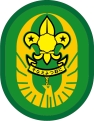 　　　　年　　　月　　　日日本ボーイスカウト山口県連盟　　　　　　地区　　　　　　第　　　　団　団委員長　　　　　　　　　　　　　　　　㊞　下記のスカウトは、隊長の責任において、隼スカウト章課目の考査を修了し、隼スカウトの段階に達したものと認め、面接による認証を申請します。１．進歩の記録・活動参加記録　　　　　　第　　　　団　　氏　名　　　　　　　　　　　　　　　　２．進級課目の修得３．自己の評価・隊の推薦　　　　　　第　　　　団　　氏　名　　　　　　　　　　　　　　　　４．学校５．本人に対する家族のコメント６．面　　接７．隼スカウト進級証の交付と記章の授与山口県連盟受付　　　年　　月　　日№　　　　　　　　フリガナ年　　齢年　　齢年　　齢西暦　　　　年　　　月　　　日生（満　　　歳　　　か月）性　　別氏　　名年　　齢年　　齢年　　齢西暦　　　　年　　　月　　　日生（満　　　歳　　　か月）所　　属　　　　　　地区 　　　　　　第　　　　団　ベンチャースカウト隊　　　　　　地区 　　　　　　第　　　　団　ベンチャースカウト隊　　　　　　地区 　　　　　　第　　　　団　ベンチャースカウト隊　　　　　　地区 　　　　　　第　　　　団　ベンチャースカウト隊　　　　　　地区 　　　　　　第　　　　団　ベンチャースカウト隊　　　　　　地区 　　　　　　第　　　　団　ベンチャースカウト隊登録番号宗　　教(教宗派)宗　　教(教宗派)住　　所〒TEL〒TEL〒TEL〒TEL〒TEL〒TELちかいをたてた日：　　　　年　　　月　　　日　　　　場所：ちかいをたてた日：　　　　年　　　月　　　日　　　　場所：ちかいをたてた日：　　　　年　　　月　　　日　　　　場所：ちかいをたてた日：　　　　年　　　月　　　日　　　　場所：ちかいをたてた日：　　　　年　　　月　　　日　　　　場所：ちかいをたてた日：　　　　年　　　月　　　日　　　　場所：ちかいをたてた日：　　　　年　　　月　　　日　　　　場所：団の移籍：　　　　　年　　　月　　　日　　　　　　　　第　　　　団　　　　　　　　隊から　　　　　　　　第　　　　団　　　　　　　　隊団の移籍：　　　　　年　　　月　　　日　　　　　　　　第　　　　団　　　　　　　　隊から　　　　　　　　第　　　　団　　　　　　　　隊団の移籍：　　　　　年　　　月　　　日　　　　　　　　第　　　　団　　　　　　　　隊から　　　　　　　　第　　　　団　　　　　　　　隊　　　　　　　　　　年　　　月　　　日　　　　　　　　第　　　　団　　　　　　　　隊から　　　　　　　　第　　　　団　　　　　　　　隊　　　　　　　　　　年　　　月　　　日　　　　　　　　第　　　　団　　　　　　　　隊から　　　　　　　　第　　　　団　　　　　　　　隊　　　　　　　　　　年　　　月　　　日　　　　　　　　第　　　　団　　　　　　　　隊から　　　　　　　　第　　　　団　　　　　　　　隊　　　　　　　　　　年　　　月　　　日　　　　　　　　第　　　　団　　　　　　　　隊から　　　　　　　　第　　　　団　　　　　　　　隊スカウト歴入隊・上進ＢＶＳ隊　　　　　　年　　月　　日奉仕活動行事名　　年　月　日～　　年　月　日　　年　月　日～　　年　月　日スカウト歴入隊・上進Ｃ　Ｓ隊　　　　　　年　　月　　日奉仕活動　　年　月　日～　　年　月　日　　年　月　日～　　年　月　日スカウト歴入隊・上進Ｂ　Ｓ隊　　　　　　年　　月　　日奉仕活動　　年　月　日～　　年　月　日　　年　月　日～　　年　月　日スカウト歴入隊・上進Ｖ　Ｓ隊　　　　　　年　　月　　日奉仕活動　　年　月　日～　　年　月　日　　年　月　日～　　年　月　日スカウト歴進　級初　級 　　　　　　年　　月　　日 進級奉仕活動　　年　月　日～　　年　月　日　　年　月　日～　　年　月　日スカウト歴進　級２　級 　　　　　　年　　月　　日 進級奉仕活動　　年　月　日～　　年　月　日　　年　月　日～　　年　月　日スカウト歴進　級１　級 　　　　　　年　　月　　日 進級大会・訓練参加名称　　年　月　日～　　年　月　日　　年　月　日～　　年　月　日スカウト歴進　級菊　　　　　　年　　月　　日 進級大会・訓練参加　　年　月　日～　　年　月　日　　年　月　日～　　年　月　日スカウト歴進　級ベンチャー　　　　　　年　　月　　日 進級大会・訓練参加　　年　月　日～　　年　月　日　　年　月　日～　　年　月　日スカウト歴信仰奨励章信仰奨励章　　　　年　　月　　日 授与大会・訓練参加　　年　月　日～　　年　月　日　　年　月　日～　　年　月　日スカウト歴宗　教　章宗　教　章　　　　年　　月　　日 授与(　　　　　　　　　　　　章)大会・訓練参加　　年　月　日～　　年　月　日　　年　月　日～　　年　月　日スカウト役務歴ＢＳ隊デンコーチ　　　年　月　日～　　　年　月　日大会・訓練参加　　年　月　日～　　年　月　日　　年　月　日～　　年　月　日スカウト役務歴ＢＳ隊次　長　　　年　月　日～　　　年　月　日海外派遣派遣名　　年　月　日～　　年　月　日　　年　月　日～　　年　月　日スカウト役務歴ＢＳ隊班　長　　　年　月　日～　　　年　月　日海外派遣　　年　月　日～　　年　月　日　　年　月　日～　　年　月　日スカウト役務歴ＢＳ隊上級班長　　　年　月　日～　　　年　月　日海外派遣　　年　月　日～　　年　月　日　　年　月　日～　　年　月　日スカウト役務歴ＢＳ隊隊　付　　　年　月　日～　　　年　月　日表　彰事項事項　　　年　　月　　日スカウト役務歴ＶＳ隊　　　年　月　日～　　　年　月　日表　彰　　　年　　月　　日スカウト役務歴ＶＳ隊　　　年　月　日～　　　年　月　日表　彰　　　年　　月　　日スカウト役務歴ＶＳ隊　　　年　月　日～　　　年　月　日その他スカウト役務歴ＶＳ隊　　　年　月　日～　　　年　月　日その他項　　目課　　目課　　目課　　目課　　目認証年月日1.基　　本⑴ ベンチャー章取得後、最低 4 か月間「ちかい」と「おきて」の実践に最善をつくし、隊集会で発表する。⑴ ベンチャー章取得後、最低 4 か月間「ちかい」と「おきて」の実践に最善をつくし、隊集会で発表する。⑴ ベンチャー章取得後、最低 4 か月間「ちかい」と「おきて」の実践に最善をつくし、隊集会で発表する。⑴ ベンチャー章取得後、最低 4 か月間「ちかい」と「おきて」の実践に最善をつくし、隊集会で発表する。･　　･2.スカウト技能⑴ 自ら課題を設定し、安全、衛生、環境に配慮した、2泊3日以上の移動キャンプを計画、実施、評価をまとめ報告する。⑴ 自ら課題を設定し、安全、衛生、環境に配慮した、2泊3日以上の移動キャンプを計画、実施、評価をまとめ報告する。⑴ 自ら課題を設定し、安全、衛生、環境に配慮した、2泊3日以上の移動キャンプを計画、実施、評価をまとめ報告する。⑴ 自ら課題を設定し、安全、衛生、環境に配慮した、2泊3日以上の移動キャンプを計画、実施、評価をまとめ報告する。･　　･2.スカウト技能⑵ 技能章から「野営章」、「野外炊事章」を取得する。⑵ 技能章から「野営章」、「野外炊事章」を取得する。⑵ 技能章から「野営章」、「野外炊事章」を取得する。⑵ 技能章から「野営章」、「野外炊事章」を取得する。･　　･2.スカウト技能⑶ 考査員認定の技能章から「救急章」を含む３個取得する（ＢＳ時に取得した考査員認定の技能章を含む）。⑶ 考査員認定の技能章から「救急章」を含む３個取得する（ＢＳ時に取得した考査員認定の技能章を含む）。⑶ 考査員認定の技能章から「救急章」を含む３個取得する（ＢＳ時に取得した考査員認定の技能章を含む）。⑶ 考査員認定の技能章から「救急章」を含む３個取得する（ＢＳ時に取得した考査員認定の技能章を含む）。･　　･技能章ハイキング章　　･　　･　　取得スカウトソング章　　･　　･　　取得　　･　　･　　取得技能章野営章　　･　　･　　取得野外炊事章　　･　　･　　取得　　･　　･　　取得技能章リーダーシップ章　　･　　･　　取得公民章　　･　　･　　取得　　･　　･　　取得技能章通信章　　･　　･　　取得計測章　　･　　･　　取得　　･　　･　　取得技能章観察章　　･　　･　　取得読図章　　･　　･　　取得　　･　　･　　取得技能章救急章　　･　　･　　取得考査員：考査員：考査員：技能章パイオニアリング章　　･　　･　　取得考査員：考査員：考査員：技能章野営管理章　　･　　･　　取得考査員：考査員：考査員：技能章　　･　　･　　取得考査員：考査員：考査員：技能章　　･　　･　　取得考査員：考査員：考査員：技能章　　･　　･　　取得考査員：考査員：考査員：技能章　　･　　･　　取得考査員：考査員：考査員：技能章　　･　　･　　取得考査員：考査員：考査員：技能章　　･　　･　　取得考査員：考査員：考査員：3.スカウト精神⑴ 地区や県の仲間や地域の仲間と、自分たちの活動や社会における課題をフォーラム形式で話し合い、将来につながる活動を実施する。⑴ 地区や県の仲間や地域の仲間と、自分たちの活動や社会における課題をフォーラム形式で話し合い、将来につながる活動を実施する。⑴ 地区や県の仲間や地域の仲間と、自分たちの活動や社会における課題をフォーラム形式で話し合い、将来につながる活動を実施する。⑴ 地区や県の仲間や地域の仲間と、自分たちの活動や社会における課題をフォーラム形式で話し合い、将来につながる活動を実施する。･　　･4.奉　　仕⑴ 隊や団、地域社会に貢献することを課題として企画、計画し、実績を隊長に提出する。⑴ 隊や団、地域社会に貢献することを課題として企画、計画し、実績を隊長に提出する。⑴ 隊や団、地域社会に貢献することを課題として企画、計画し、実績を隊長に提出する。⑴ 隊や団、地域社会に貢献することを課題として企画、計画し、実績を隊長に提出する。･　　･5.信　　仰⑴ 自分が信仰する宗教もしくは自分の心に触れた教宗派の歴史と教えを知る。⑴ 自分が信仰する宗教もしくは自分の心に触れた教宗派の歴史と教えを知る。⑴ 自分が信仰する宗教もしくは自分の心に触れた教宗派の歴史と教えを知る。⑴ 自分が信仰する宗教もしくは自分の心に触れた教宗派の歴史と教えを知る。･　　･6.成長と貢献⑴ 個人プロジェクトまたは、チームの主要な役割として、プロジェクトを計画、実施し、隊長に報告書を提出し、「隼プロジェクト」として団行事等で発表する。⑴ 個人プロジェクトまたは、チームの主要な役割として、プロジェクトを計画、実施し、隊長に報告書を提出し、「隼プロジェクト」として団行事等で発表する。⑴ 個人プロジェクトまたは、チームの主要な役割として、プロジェクトを計画、実施し、隊長に報告書を提出し、「隼プロジェクト」として団行事等で発表する。⑴ 個人プロジェクトまたは、チームの主要な役割として、プロジェクトを計画、実施し、隊長に報告書を提出し、「隼プロジェクト」として団行事等で発表する。･　　･隼スカウト章挑戦で得たこと、感じたこと隊長の評価　　　　　　　　　　　　年　　月　　日　　　　隊　　長：　　　　　　　　　　　　　　㊞学　　校　　　　　　　　　　　　　学校　第　　　学年職業・勤務先：学　　校生徒会・学級活動趣味・特技：学　　校所属クラブ・部活動（その他）趣味・特技：（続柄）　　　　氏　名　　　　　　　　　　　　　　　　日　　時　　　　　　年　　　月　　　日　　　：　　　 ～ 　　　：　　　　　　　　　年　　　月　　　日　　　：　　　 ～ 　　　：　　　　　　　　　年　　　月　　　日　　　：　　　 ～ 　　　：　　　　　　　　　年　　　月　　　日　　　：　　　 ～ 　　　：　　　場　　所面接委員氏　　名役　　務氏　　名役　　務面接委員面接委員面接委員表記のスカウトを面接し、進級課目達成を認証しましたので報告します。　　　年　　　月　　　日　　　　面接認証者　　　　　　　　　　　　　　　　㊞　　　　　　　　　　　　　　　　　役　　　務　　　　 地区コミッショナー表記のスカウトを面接し、進級課目達成を認証しましたので報告します。　　　年　　　月　　　日　　　　面接認証者　　　　　　　　　　　　　　　　㊞　　　　　　　　　　　　　　　　　役　　　務　　　　 地区コミッショナー表記のスカウトを面接し、進級課目達成を認証しましたので報告します。　　　年　　　月　　　日　　　　面接認証者　　　　　　　　　　　　　　　　㊞　　　　　　　　　　　　　　　　　役　　　務　　　　 地区コミッショナー表記のスカウトを面接し、進級課目達成を認証しましたので報告します。　　　年　　　月　　　日　　　　面接認証者　　　　　　　　　　　　　　　　㊞　　　　　　　　　　　　　　　　　役　　　務　　　　 地区コミッショナー表記のスカウトを面接し、進級課目達成を認証しましたので報告します。　　　年　　　月　　　日　　　　面接認証者　　　　　　　　　　　　　　　　㊞　　　　　　　　　　　　　　　　　役　　　務　　　　 地区コミッショナー申請書受付・提出（地区）申請書受付・提出（地区）申請書受付・提出（地区）申請書受付（山口県連盟）申請書受付（山口県連盟）申請書受付（山口県連盟）地区受付日コミッショナー県連盟提出日事務局長コミッショナー･　　･･　　･認証番号進歩証・記章進歩証・記章進歩証交付日記章授与日･　　･･　　･